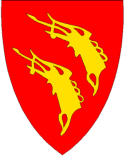        Søknad om pleie- og omsorgsteneste i Lærdal kommuneLærdal kommune tildeler teneste etter BEON prinsippet som går ut på at tenestetilbod gis på best mogleg omsorgsnivå med fokus på brukars eigne ressursar, der målet er høyast mogleg grad av eigenmestring i kvardagen.Informasjon om tenestene kommunen har tilbod om:
helsehjelp i heimen (heimesjukepleie), praktisk bistand (heimehjelp) og opplæring i daglige gjeremål, brukarstyrt personleg assistent (BPA), avlastning, støttekontakt, omsorgslønn, korttids eller langtids institusjonsopphald, dag-/nattopphald i institusjon, ulike dagopphald, matombringing, tryggleiksalarm, omsorgsbustad.Informasjon om saksbehandlingsprosessen
Det er kommunen, på bakgrunn av ein fagleg forsvarleg vurdering av dykkar behov og korleis dei kan bli dekka, som avgjer om du vil få pleie- og omsorgstenester, kva tenester du vil få tildelt og omfanget. Sjølv om det er kommunen som tar avgjersle om tenestetilbodet du vil få, er det fint om du beskriv i søknaden dei ønskja eller oppfatningane du har om type tenester du meiner best vil kunne dekke dykkar behov for nødvendig hjelp.Eg er innforstått med, og samtykkjer i at nødvendig informasjon om meg blir innhenta og utveksla med aktuelle samarbeidspartnarar i helsetenesta. Helseopplysningar blir lagra i elektronisk journal. Eg er informert om at alt helsepersonell har teieplikt. Eg gir også samtykke til at min næraste pårørande kan få nødvendig informasjon om meg.Eg samtykkjer i at kommunen innhentar opplysningar om mine inntektsforhold frå likningskontor og trygdekontor.Ved tildeling av teneste vil det bli registrert ein funksjonskartlegging IPLOS. Dette er kommunen pålagt. Sjå vedlagde informasjonsbrosjyre. NB: Dersom andre enn deg sjølv skriv under på søknaden må det ligge ved fullmakt.  Dersom det er nødvendig må det og ligge ved erklæring frå lege om manglande samtykkjekompetanse. SøkjarSøkjarSøkjarSøkjarNæraste Pårørande Næraste Pårørande Næraste Pårørande Namn:Namn:Namn:Namn:Namn:Namn:Namn:Adresse:Adresse:Adresse:Adresse:Adresse:Adresse:Adresse:Postnr:Stad:Stad:Stad:Postnr:Stad:Stad:Fødselsnr. 11 siffer:Fødselsnr. 11 siffer:Fødselsnr. 11 siffer:Fødselsnr. 11 siffer:Tlf.:Tlf.:Tlf.:Tlf.:Tlf.:Tlf.:Tlf.:Slektsforhold/anna tilknytning:Slektsforhold/anna tilknytning:Slektsforhold/anna tilknytning:Verge (sett kryss)Verge (sett kryss)JaNeiEvt. Namn på verge:Evt. Namn på verge:Evt. Namn på verge:Andre relevante kontaktpersonar:Andre relevante kontaktpersonar:Andre relevante kontaktpersonar:Andre relevante kontaktpersonar:Andre relevante kontaktpersonar:Andre relevante kontaktpersonar:Andre relevante kontaktpersonar:Bur du aleine ? (sett kryss)Bur du aleine ? (sett kryss)Bur du aleine ? (sett kryss)Bur du aleine ? (sett kryss)JaJaNeiEr bustad tilrettelagd ? (sett kryss)Er bustad tilrettelagd ? (sett kryss)Er bustad tilrettelagd ? (sett kryss)Er bustad tilrettelagd ? (sett kryss)JaJaNeiOppgi evt. tenester som du mottar før:Oppgi evt. tenester som du mottar før:Oppgi evt. tenester som du mottar før:Oppgi evt. tenester som du mottar før:Oppgi evt. tenester som du mottar før:Oppgi evt. tenester som du mottar før:Oppgi evt. tenester som du mottar før:Hjelpemiddel.:Hjelpemiddel.:Hjelpemiddel.:Hjelpemiddel.:Hjelpemiddel.:Hjelpemiddel.:Hjelpemiddel.:Medisinske opplysningar som er relevant for søknaden:Medisinske opplysningar som er relevant for søknaden:Medisinske opplysningar som er relevant for søknaden:Medisinske opplysningar som er relevant for søknaden:Medisinske opplysningar som er relevant for søknaden:Medisinske opplysningar som er relevant for søknaden:Medisinske opplysningar som er relevant for søknaden:Grunngjeving for søknadenBeskriv kva du treng hjelp til og kvifor:Beskriv evt. dykkar ønskje om teneste:Søkjars signatur:Dato:Kommunens rep.Dato: